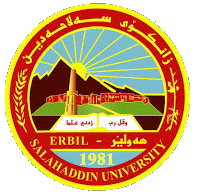 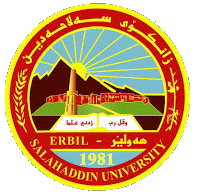  بەڕێز ڕاگری کۆڵێژی ئەندازیاریبابەت / پێکهێنانی لێژنەکانی بەشی ئەندازیاری کارەبا بۆ ساڵی خوێندنی ٢٠٢٢ – ٢٠٢٣پێتان ڕادەگەیەنین کە لێژنە هەمیشەییەکانی بەشی ئەندازیاری کارەبا بۆ ساڵی خوێندنی ٢٠٢٢-٢٠٢٣ بەم شێوەیە دەبن کە لەهاوپێچ داهاتووە.
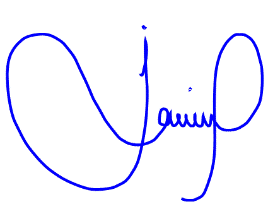 پ.ی د. جلیل عزیز حمدامین  سەرۆکی بەشی ئەندازیاری کارەباهاوپێچ// لێژنەکانلـێژنــــــــــــــــەکــــــــــــــــــــــانی بەشی ئەندازیاری کارەبا بۆ ساڵی خوێندن ٢٠٢٢ - ٢٠٢٣یەکەم/ لێژنەی زانستی و خوێندنی باڵا  ژ	ناوی مامۆستا 				ئەندامیەتی١ 	پ.ی.د. جلیل عزیز حمدامین		سەرۆک٢	پ.د. ابراهیم اسماعیل حەمەڕەش		ئەندام٣	پ.د. محمد عبدالباقی ابراهیم		ئەندام٤	پ.د.دیاری رؤوف سلێمان		ئەندام		٥	پ.ی.د. کمال حمدامین یونس		ئەندام	٦	پ.ی.د.	فاضل توفیق عولا		ئەندام		٧	پ.ی.د. جلال جمال حمدامین		ئەندام٨	پ.ی.م. امین عباس فتاح			ئەندامدووەم/ لێژنەی بەدواداچوونی خوێندنی باڵاژ	ناوی مامۆستا 				ئەندامیەتی١	پ.د.سماح عبدالكريم مصطفى		سەرۆک٢	پ.ی.م. ارى اكرم محمد			ئەندام٣	د. قهار محمد قادر			ئەندام٤	د.مصطفى محمد مصطفى			ئەندام٥	د.هيمن على قادر				ئەندامسێیەم/ لێژنەی دڵنیای جۆری و پەرەپێدانی پڕۆگرامەکان  ژ	ناوی مامۆستا 				ئەندامیەتی١	م.ی.ڤيلار حكمة الياس			سەرۆک٢	ئاڤان طە صالح				ئەندام	٣	بەناز سفین ابراهیم			ئەندام		چوارەم/ لێژنەی تاقیکردنەوەکانژ	ناوی مامۆستا 				ئەندامیەتی١	پ.ی.م. حلمی فاضل امین			سەرۆک٢	پ.ی.م.اسماعیل کریم سعید		ئەندام٣	م.سركار جوهر محمدشريف		ئەندام	٤	م.ی. گۆران ونس  حەمە علی		ئەندام ٥ 	م.ی. اسمهان  یاسین  حسین		ئەندام٦	م.ی. لینا نامق توفیق			ئەندام٧	م.ی. ڤێلار حکمت الیاس			ئەندام 		لێژنەی کۆنترۆل	١	د. احمد محمد صالحلێژنەی گازاندە١	پ.ی.د.ثريا محمود عبدالصمد			پێنجەم / لێژنەی سەرپەرشتی و بەدواداچوونی پرۆگرامی بۆڵۆنیا  ژ	ناوی مامۆستا 				ئەندامیەتی١	م.ی. ئازاد نصرالدین عبداللە		سەرۆک٢	م.ی.احمد خالد احمد			ئەندام٣	م.ی.خالد عبدالحميد عبدالجبار		ئەندام٤	محمد  یاسین  طە				ئەندامشەشەم / لیژنەی مەشق و ڕاهێنانژ	ناوی مامۆستا 				ئەندامیەتی١	پ.ی.م. ئاری اکرم حمد			سەرۆک٢	د. احمد مأمون محمود			ئەندام٣	م. نورالدين طه حسين			ئەندام	٤	م.ی.محمد یاسین طە			ئەندام٥ 	م.ی.اسمهان یاسین  حسین			ئەندامحەفتەم / لێژنەی تەندروستیژ	ناوی مامۆستا 				ئەندامیەتی١	پ.ی.م. فاطمة کامل فائق			سەرۆک٢	م. نورالدين طه حسين			ئەندام	٣	بوژان  علی  حمد			ئەندامهەشتەم / لێژنەی سەرپەرشتیکردنی وێبسایتی بەش ژ	ناوی مامۆستا 				ئەندامیەتی١	م.ی. بشیر عبدالرحمن عبداللە		سەرۆک٢	م. امیرە رمزی حمد			ئەندام٣	م.ی. وفيق شعيا حنا			ئەندامنۆیەم / لیژنەی پڕۆژەکانی پۆلی چوارژ	ناوی مامۆستا 				ئەندامیەتی١	د.قهار محمد قادر				سەرۆک٢ 	د. جمال عبداللە حسین			ئەندام٣	م. امیرە رمزی حمد			ئەندام٤	م.ی. ئازاد نصرالدین عبداللە		ئەندامدەیەم / لیژنەی جەردژ	ناوی مامۆستا 				ئەندامیەتی١	م.ی. گۆران ونس  حەمە علی		سەرۆک٢	ئە. یاسین  عارف  محمد			ئەندام٣	ئە. ئاسۆ فارووق حیدر			ئەندام یازدەم / لێژنەی گەشتی زانستیز	ناوی مامۆستا 				ئەندامیەتی١	پ.ی.د.ثريا محمود عبدالصمد		سەرۆک٢	پ.ی.م. مها زیا جۆرج			ئەندام	٣	م.ی. حیدر احمد محمد			ئەندام